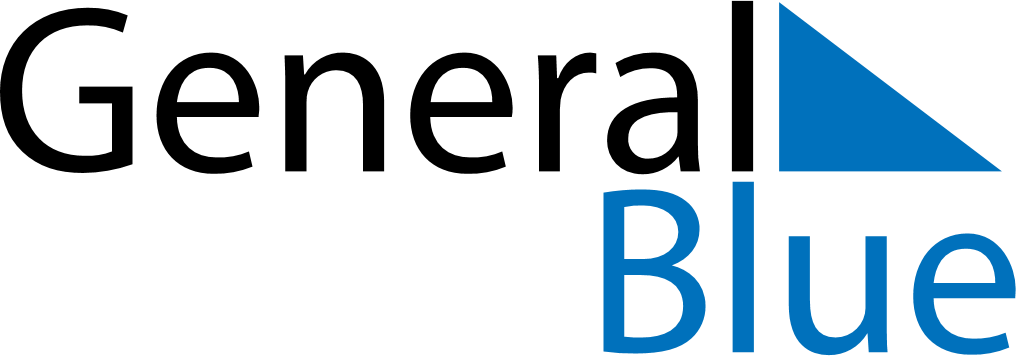 November 2024November 2024November 2024November 2024November 2024November 2024Athabasca, Alberta, CanadaAthabasca, Alberta, CanadaAthabasca, Alberta, CanadaAthabasca, Alberta, CanadaAthabasca, Alberta, CanadaAthabasca, Alberta, CanadaSunday Monday Tuesday Wednesday Thursday Friday Saturday 1 2 Sunrise: 8:36 AM Sunset: 5:57 PM Daylight: 9 hours and 21 minutes. Sunrise: 8:38 AM Sunset: 5:55 PM Daylight: 9 hours and 16 minutes. 3 4 5 6 7 8 9 Sunrise: 7:40 AM Sunset: 4:53 PM Daylight: 9 hours and 12 minutes. Sunrise: 7:42 AM Sunset: 4:51 PM Daylight: 9 hours and 8 minutes. Sunrise: 7:44 AM Sunset: 4:49 PM Daylight: 9 hours and 4 minutes. Sunrise: 7:46 AM Sunset: 4:47 PM Daylight: 9 hours and 1 minute. Sunrise: 7:48 AM Sunset: 4:45 PM Daylight: 8 hours and 57 minutes. Sunrise: 7:50 AM Sunset: 4:43 PM Daylight: 8 hours and 53 minutes. Sunrise: 7:52 AM Sunset: 4:41 PM Daylight: 8 hours and 49 minutes. 10 11 12 13 14 15 16 Sunrise: 7:54 AM Sunset: 4:39 PM Daylight: 8 hours and 45 minutes. Sunrise: 7:56 AM Sunset: 4:38 PM Daylight: 8 hours and 41 minutes. Sunrise: 7:58 AM Sunset: 4:36 PM Daylight: 8 hours and 38 minutes. Sunrise: 8:00 AM Sunset: 4:34 PM Daylight: 8 hours and 34 minutes. Sunrise: 8:02 AM Sunset: 4:32 PM Daylight: 8 hours and 30 minutes. Sunrise: 8:04 AM Sunset: 4:31 PM Daylight: 8 hours and 27 minutes. Sunrise: 8:06 AM Sunset: 4:29 PM Daylight: 8 hours and 23 minutes. 17 18 19 20 21 22 23 Sunrise: 8:07 AM Sunset: 4:28 PM Daylight: 8 hours and 20 minutes. Sunrise: 8:09 AM Sunset: 4:26 PM Daylight: 8 hours and 16 minutes. Sunrise: 8:11 AM Sunset: 4:25 PM Daylight: 8 hours and 13 minutes. Sunrise: 8:13 AM Sunset: 4:23 PM Daylight: 8 hours and 10 minutes. Sunrise: 8:15 AM Sunset: 4:22 PM Daylight: 8 hours and 6 minutes. Sunrise: 8:17 AM Sunset: 4:21 PM Daylight: 8 hours and 3 minutes. Sunrise: 8:19 AM Sunset: 4:19 PM Daylight: 8 hours and 0 minutes. 24 25 26 27 28 29 30 Sunrise: 8:20 AM Sunset: 4:18 PM Daylight: 7 hours and 57 minutes. Sunrise: 8:22 AM Sunset: 4:17 PM Daylight: 7 hours and 54 minutes. Sunrise: 8:24 AM Sunset: 4:16 PM Daylight: 7 hours and 51 minutes. Sunrise: 8:26 AM Sunset: 4:15 PM Daylight: 7 hours and 49 minutes. Sunrise: 8:27 AM Sunset: 4:14 PM Daylight: 7 hours and 46 minutes. Sunrise: 8:29 AM Sunset: 4:13 PM Daylight: 7 hours and 43 minutes. Sunrise: 8:31 AM Sunset: 4:12 PM Daylight: 7 hours and 41 minutes. 